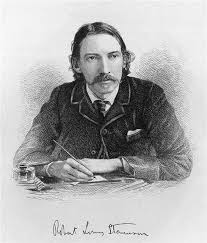 Факты биографии:1._________________________________________________________________2. _________________________________________________________________3. _________________________________________________________________4. _________________________________________________________________5. _________________________________________________________________Вересковый мёдЖанр: _______________________________Какими словами автор выразил своё отношение к героям баллады?Почему вересковый мед для старика – «святая тайна»?_________________________________________________________________________________________________________________________________________________________________________________________________________Во имя чего совершил свой подвиг старик?______________________________________________________________________________________________________________________________________Выразительные средства, использованные автором:Эпитеты: ______________________________________________________________________________________________________________________________________Метафоры: ______________________________________________________________________________________________________________________________________Олицетворение: ____________________________________________________Найдите фразеологизм _____________________________________________Ваше впечатление от прочитанной баллады: _______________________________________________________________________________________________________________________________________________________________________________________________________________________________________________________________________________________________________________________________________________КорольПикты